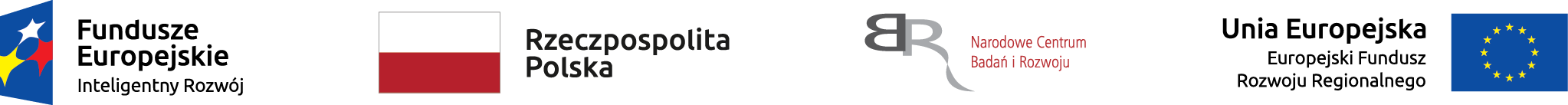 ZAPYTANIE OFERTOWENr sprawy: 26/2020/BK/AutoInventZakup elementów do budowy systemu na potrzeby realizacji projektu pn.:„System automatycznej akwizycji i analizy danych przestrzennych automatyzujący proces inwentaryzacji, modelowania i obliczania składowisk surowców mineralnych w czasie quasi rzeczywistym”realizowanego w ramach projektu współfinansowanego ze środków Europejskiego Funduszu Rozwoju Regionalnegow ramach Działania 1.2 Programu Operacyjnego Inteligentny Rozwój 2014-2020 …………………………………..…..	podpis Przewodniczącego KomisjiKatowice, dnia 07.10.2020r.SPIS TREŚCIZAŁĄCZNIKI DO ZAPYTANIA OFERTOWEGOFormularz ofertowy ………................................................................................................................... załącznik nr 1Wykaz elementów do budowy systemu	 …………………………załącznik nr 2Zamówienie - wzór 	załącznik nr 3Postanowienia ogólneZamawiający.JSW Innowacje S.A.ul. Paderewskiego 41, 40-282 KatowiceTelefon: 32 357 09 00		Fax: 32 357 09 08Strona internetowa: www.jswinnowacje.ple-mail: zapytaniaofertowe@jswinnowacje.plTryb udzielenia zamówienia.Postępowanie prowadzone jest zgodnie z zasadą konkurencyjności, o której mowa w wytycznych Ministerstwa Inwestycji i Rozwoju w zakresie kwalifikowalności wydatków w ramach Europejskiego Funduszu Rozwoju Regionalnego, Europejskiego Funduszu Społecznego oraz Funduszu Spójności na lata 2014-2020.Przedmiot zamówienia. Termin realizacji.Przedmiot zamówienia.Przedmiotem zamówienia jest zakup elementów do budowy systemu na potrzeby realizacji projektu prowadzonego przez JSW Innowacje S.A. Szczegółowy opis przedmiotu zamówienia zawiera załącznik nr 2 do Zapytania ofertowego – „Wykaz elementów do budowy systemu”.Rodzaj zamówienia: dostawaCPV: 31711500-8 – Części podzespołów elektronicznychOpis części zamówienia w przypadku dopuszczenia składania ofert częściowych i wariantowych.	Zamawiający dopuszcza możliwość składania ofert częściowych. Zamawiający nie dopuszcza możliwości składania ofert wariantowych.Termin realizacji zamówienia: do 21 dni od daty przyjęcia Zamówienia.Termin gwarancji i rękojmi.Wykonawca udziela Zamawiającemu gwarancji na przedmiot umowy.okres gwarancji wynosi 12 miesięcystrony ustalają okres rękojmi równy okresowi gwarancji.Warunki udziału w postępowaniuO udzielenie zamówienia może ubiegać się Wykonawca, który: 	nie podlega wykluczeniu na podstawie przesłanek określonych w rozdz. III ust. 2Zamawiający wykluczy z postępowania Wykonawcę: w przypadku gdy Wykonawca będzie z Zamawiającym powiązany osobowo lub kapitałowo. Na potwierdzenie braku podstaw do wykluczenia Wykonawca oświadcza brak powiązań osobowych i kapitałowych w pkt. VII Formularza ofertowego.W przypadku niezłożenia ww. oświadczenia Wykonawca będzie podlegać wykluczeniu.W przypadku Wykonawców wspólnie ubiegających się o udzielenie zamówienia, spełnienie wymogu dotyczącego braku podstaw do wykluczenia, ma zostać wykazane przez każdego z Wykonawców, wspólnie ubiegających się o zamówienie. Ofertę Wykonawcy wykluczonego uznaje się za odrzuconą.Pozostałe dokumenty, niezbędne do przeprowadzenia postępowania. Pełnomocnictwo – wymagane jest jeżeli ofertę w postępowaniu składa w imieniu Wykonawcy pełnomocnik. Pełnomocnictwo winno wskazywać w szczególności umocowanie do składania oświadczeń woli w imieniu Wykonawcy, w tym do złożenia oferty lub złożenia oferty i zawarcia umowy w sprawie zamówienia publicznego.W przypadku niezłożenia do oferty pełnomocnictwa, oferta Wykonawcy będzie podlegać odrzuceniu.Zamawiający wymaga, aby dokumenty sporządzone w języku obcym były składane wraz z ich tłumaczeniem na język polski. Zamawiający może żądać od Wykonawcy przedstawienia tłumaczenia na język polski wskazanych przez Wykonawcę i pobranych samodzielnie przez Zamawiającego dokumentów. Termin związania ofertą.Wykonawca jest związany ofertą przez okres: 60 dni.Bieg terminu związania z ofertą rozpoczyna się wraz z upływem terminu składania ofert.Informacje o sposobie porozumiewania się Zamawiającego z Wykonawcami oraz przekazywania oświadczeń i dokumentów, a także wskazanie osób uprawnionych do porozumiewania się z Wykonawcami. Postępowanie, którego dotyczy niniejszy dokument, oznaczone jest znakiem: 26/2020/BK/AutoInvent. Wykonawcy we wszelkich kontaktach z Zamawiającym powinni powoływać się na ten znak.Wszelkie oświadczenia, wnioski, zawiadomienia oraz informacje Zamawiający i Wykonawcy przekazują 
e-mailem (z zastrzeżeniem, że forma pisemna jest zawsze dopuszczalna) w dniach urzędowania JSW Innowacje S.A.Zamawiający wymaga, aby Wykonawcy potwierdzali każdorazowo fakt otrzymania informacji, przesyłanych e-mailem – bezzwłocznie po ich otrzymaniu.Zamawiający udzieli odpowiedzi na pytania kierowane do niniejszego zapytania ofertowego. Osoby upoważnione do kontaktu z Wykonawcami: Anna Sobieraj – tel. 32/357-0952, adres e-mail: zapytaniaofertowe@jswinnowacje.pl.W uzasadnionych przypadkach Zamawiający może przed upływem terminu składania ofert zmienić treść Zapytania ofertowego. Dokonaną zmianę udostępnia na stronie internetowej oraz w bazie konkurencyjności.Zamawiający poprawia w ofercie oczywiste omyłki pisarskie, oczywiste omyłki rachunkowe z uwzględnieniem konsekwencji rachunkowych dokonanych poprawek oraz inne omyłki polegające na niezgodności oferty z Zapytaniem ofertowym, niepowodujące istotnych zmian w treści oferty, niezwłocznie zawiadamiając o tym Wykonawcę, którego oferta została poprawiona.W toku oceny i badania ofert Zamawiający może żądać wyjaśnień i uzupełnień dokumentów i oświadczeń, wyjaśnień dotyczących treści złożonych ofert.Zawiadomienie o wyborze najkorzystniejszej oferty zostanie wysłane e-mailem Wykonawcom po rozstrzygnięciu postępowania, a informacja o powyższym zostanie umieszczona również na stronie internetowej www.jswinnowacje.pl oraz na stronie bazy konkurencyjności.W przypadku unieważnienia postępowania informacja o powyższym zostanie umieszczona na stronie internetowej www.jswinnowacje.pl oraz na stronie bazy konkurencyjności.Zamawiający zastrzega sobie prawo do niewybrania żadnej z ofert złożonych w wyniku niniejszego zapytania.Zamawiający zastrzega sobie uprawnienie do zamknięcia postępowania bez dokonywania wyboru Wykonawcy lub do unieważnienia postępowania bez podawania przyczyn na każdym jego etapie. W takim przypadku Wykonawcom nie przysługują żadne roszczenia względem Zleceniodawcy.Opis sposobu przygotowywania ofert. Postanowienia ogólne.Wykonawca może złożyć tylko jedną ofertę na jedną, kilka lub wszystkie pozycje wykazu.ofertę składa się zapewniając jej pełną czytelność,ofertę należy sporządzić w języku polskim,treść oferty musi odpowiadać treści Zapytania ofertowego,oferta oraz złożone do niej załączniki mają być podpisane przez osobę uprawnioną do zaciągania zobowiązań w imieniu Wykonawcy (uczestników konsorcjum) wraz z pieczątką imienną (w zastępstwie pieczątki imiennej wymagany czytelny podpis). W przypadku, gdy Wykonawcę reprezentuje pełnomocnik, do oferty musi być dołączone pełnomocnictwo w formie oryginału lub kopii poświadczonej notarialnie za zgodność z oryginałem,wszelkie poprawki winny być dokonane w sposób czytelny i dodatkowo opatrzone datą dokonania poprawki oraz parafowane przez osobę podpisującą ofertę,w przypadku, gdy oferta zawierać będzie informacje stanowiące tajemnicę przedsiębiorstwa w rozumieniu przepisów o zwalczaniu nieuczciwej konkurencji, Wykonawca wskazuje w ofercie informacje stanowiące tajemnicę przedsiębiorstwa. Informacje te winny zostać oznaczone i umieszczone w osobnej, wewnętrznej kopercie z napisem „tajemnica przedsiębiorstwa”. Niedopuszczalne jest zastrzeżenie informacji dotyczących nazwy (firmy) oraz adresu Wykonawcy a także informacji dotyczących ceny lub wynagrodzenia, terminu wykonania zamówienia, okresu gwarancji i warunków płatności zawartych w ofercie.Ofertę stanowią:wypełniony i podpisany „Formularz ofertowy” - załącznik nr 1 do Zapytania ofertowego,wypełniony i podpisany „Opis przedmiotu zamówienia - wymagane parametry techniczne urządzenia” –załącznik nr 2 do Zapytania ofertowego,pełnomocnictwo w przypadku reprezentowania Wykonawcy przez pełnomocnika.Zmiana lub wycofanie oferty.Wykonawca może wprowadzić do oferty zmiany, poprawki, modyfikacje i uzupełnienia: do ofert złożonych poza portalem Baza Konkurencyjności 2021 - pod warunkiem, że Zamawiający otrzyma na adres e-mail powiadomienie o wprowadzeniu zmian, poprawek, modyfikacji i uzupełnień przed upływem terminu składania ofert,do ofert składanych przez portal Baza Konkurencyjności 2021 zgodnie Instrukcjami korzystania z bazy konkurencyjności dostępnymi m.in. https://archiwumbazakonkurencyjnosci.funduszeeuropejskie.gov.pl/info/web_instruction. Powiadomienie, o którym mowa w pkt. 1 lit. a) powyżej musi być złożone według takich samych wymagań jak składana oferta z dopiskiem „ZMIANA”. Wykonawca ma prawo przed upływem terminu składania ofert wycofać się z postępowania: do ofert złożonych poza portalem Baza Konkurencyjności 2021 przez złożenie powiadomienia – według takich samych zasad jak wprowadzenie zmian, poprawek, modyfikacji i uzupełnień – z dopiskiem „WYCOFANE”, do ofert składanych przez portal Baza Konkurencyjności 2021 zgodnie z ww. Instrukcjami. Miejsce oraz termin składania ofert. Ofertę na załączonym Formularzu ofertowym wraz z dokumentami prosimy przesłać w formie skanu dokumentów za pośrednictwem poczty elektronicznej na adres e-mail: zapytaniaofertowe@jswinnowacje.pl lubza pomocą opcji składania ofert dostępnej na portalu Baza Konkurencyjności 2021 zgodnie z obowiązującymi na dzień składania oferty Instrukcjami korzystania z bazy konkurencyjności dostępnymi m.in. https://archiwumbazakonkurencyjnosci.funduszeeuropejskie.gov.pl/info/web_instructionw nieprzekraczalnym terminie do dnia 15.10.2020r. do godziny 10:00.Przesłanie oferty na inny niż podany ust 1 lit. a) adres e-mail Zamawiającego, może być przyczyną otwarcia wiadomości przed upływem terminu otwarcia ofert, co spowoduje, że oferta taka nie będzie traktowana jako złożona w ramach niniejszego postępowania.Opis sposobu obliczenia ceny. Wykonawca określi cenę realizacji zamówienia poprzez podanie ceny w złotych polskich z dokładnością do jednego grosza.Całkowitą cenę ofertową netto należy wpisać do Formularza ofertowego – załącznik nr 1 do Zapytania ofertowego.Całkowita cena ofertowa netto określona w załączniku nr 1 do Zapytania ofertowego (Formularz ofertowy) musi wynikać z wypełnionej tabeli załącznika nr 2 do Zapytania ofertowego „Wykaz elementów do budowy systemu”.Wykonawca w kolumnie E załącznika nr 2 do Zapytania ofertowego „Wykaz elementów do budowy systemu” podaje cenę jednostkową netto. Wartość oferty netto dla danej pozycji wykazu (kolumna F) należy obliczyć poprzez iloczyn kolumny D (ilość szt.) oraz podanej w kolumnie E ceny jednostkowej netto.Całkowitą cenę ofertową netto stanowi suma wartości netto kolumny F załącznika nr 2 do Zapytania ofertowego.Ceny ofertowe uwzględniają wszystkie koszty, narzuty i upusty związane z wykonaniem przedmiotu umowy.Opis kryteriów, którymi Zamawiający będzie się kierował przy wyborze oferty, wraz z podaniem wag tych kryteriów i sposobu oceny ofert. Oferta może uzyskać maksymalnie 100 pkt. O wyborze najkorzystniejszej oferty decydować będzie kryterium – cena,waga kryterium 100%.oferta z najniższą ceną uzyska 100 pkt. Pozostałe oferty otrzymają ilość punktów obliczoną wg następującego wzoru:								     C min		Ilość punktów w kryterium ceny = ---------- x 100 x 100%,					                      C i	gdzie:		C min – oferta z najniższą ceną 		C i      – cena ocenianej ofertyZa najkorzystniejszą zostanie wybrana oferta, która uzyska największą ilość punktów.W przypadku wątpliwości, czy oferta zawiera rażąco niską cenę, Zamawiający zwróci się do Wykonawcy o wyjaśnienia, w tym złożenia dowodów dotyczących elementów oferty mających wpływ na wysokość ceny.Zamawiający odrzuci ofertę gdy jej treść nie odpowiada treści Zapytania ofertowego, jej złożenie stanowi czyn nieuczciwej konkurencji, zawiera rażąco niską cenę w stosunku do przedmiotu zamówienia, zawiera błędy w obliczeniu ceny, jest nieważna na podstawie odrębnych przepisów oraz gdy Wykonawca podlega wykluczeniu z postępowania.Informacja o formalnościach, jakie powinny zostać dopełnione po wyborze oferty. Po wyborze najkorzystniejszej oferty zostanie wysłane do Wykonawcy Zamówienie – wzór stanowi załącznik nr 3 do niniejszego Zapytania ofertowego.W przypadku, jeżeli okaże się, że Wykonawca, którego oferta została wybrana, będzie uchylał się od realizacji zamówienia, Zamawiający może wybrać najkorzystniejszą spośród pozostałych ofert bez przeprowadzania ich ponownego badania i oceny.W przypadku wyboru najkorzystniejszej oferty złożonej przez Wykonawców ubiegających się wspólnie o udzielenie zamówienia publicznego przed zawarciem umowy konieczne jest przedłożenie umowy konsorcjum, która będzie regulować wzajemną współpracę Wykonawców. Wykonawcy ubiegający się wspólnie o udzielenie zamówienia ponoszą solidarną odpowiedzialność za wykonanie umowy. Zasady solidarnej odpowiedzialności zostały uregulowane art. 366 §1 i nast. KC.Postanowienia dotyczące realizacji zamówienia. Przedmiot zamówienia musi być fabrycznie nowy, nieuszkodzony, nieużywany, sprawny technicznie, bez wad fizycznych i prawnych, gotowy do pracy, pochodzić z bieżącej produkcji, z legalnego źródła dystrybucji oraz posiadać gwarancję producenta umożliwiającą realizację uprawnień z tytułu gwarancji na terytorium Polski. Wykonawca zobowiązuje się, że dostarczony przedmiot zamówienia będzie spełniał wszystkie wymagania wskazane w Zapytaniu ofertowym i ofercie Wykonawcy.Wykonawca zobowiązuje się dostarczyć przedmiot zamówienia w terminie maksymalnie do 21 dni od daty przyjęcia Zamówienia. Dostawa dokonana będzie na adres JSW Innowacje S.A. Al. Krakowska 2A, 02-284 Warszawa w dniu roboczym, w godz. 9:00-16:00. Przedmiot umowy musi być dostarczony w nienaruszonym opakowaniu zabezpieczającym przed uszkodzeniem w czasie transportu. Zamawiający sporządzi protokół z odbioru dostawy przedmiotu zamówienia. W przypadku stwierdzenia wad jakościowych w dostarczonym przedmiocie dostawy Zamawiający wezwie Wykonawcę do usunięcia stwierdzonych nieprawidłowości w terminie do 3 dni. Informacje dotyczące walut obcych w jakich mogą być prowadzone rozliczenia między Zamawiającym a Wykonawcą.Wszelkie rozliczenia będą dokonywane w walucie polskiej – polski złoty.Informacje o zasadach przetwarzania danychKlauzula informacyjna dotycząca przetwarzania danych osobowychstosowana przez Zamawiającego w celu związanym z postępowaniem o udzielenie zamówienia Zgodnie z art. 13 ust. 1 i 2 rozporządzenia Parlamentu Europejskiego i Rady (UE) 2016/679 z dnia 27 kwietnia 2016 r. w sprawie ochrony osób fizycznych w związku z przetwarzaniem danych osobowych i w sprawie swobodnego przepływu takich danych oraz uchylenia dyrektywy 95/46/WE (ogólne rozporządzenie o ochronie danych) (Dz. Urz. UE L 119 z 04.05.2016, str. 1), dalej „RODO”, Zamawiający informuje, że: administratorem  danych osobowych jest:JSW Innowacje S.A. z siedzibą w  Katowicach (40-282) przy ul.  Paderewskiego 41 wpisanej do rejestru przedsiębiorców prowadzonego przez Sąd Rejonowy Katowice-Wschód w Katowicach, VIII Wydział Krajowego Rejestru Sądowego pod numerem KRS 0000116114; z administratorem można skontaktować się pisemnie na ww. adres siedziby lub mailowo iod@jswinnowacje.pl ;dane osobowe przetwarzane będą na podstawie art. 6 ust. 1 lit. c RODO w celu związanym z niniejszym postępowaniem o udzielenie zamówienia prowadzonym na podstawie Wytycznych w zakresie kwalifikowalności wydatków w ramach Europejskiego Funduszu Rozwoju Regionalnego Europejskiego Funduszu Społecznego oraz Funduszu Spójności na lata 2014-2020;odbiorcami danych osobowych będą osoby lub podmioty, którym udostępniona zostanie dokumentacja postępowania w oparciu o Umowę o dofinansowanie Projektu pn. „System automatycznej akwizycji i analizy danych przestrzennych automatyzujący proces inwentaryzacji, modelowania i obliczania składowisk surowców mineralnych w czasie quasi rzeczywistym” realizowanego w ramach projektu współfinansowanego ze środków Europejskiego Funduszu Rozwoju Regionalnego w ramach Działania 1.2 Programu Operacyjnego Inteligentny Rozwój 2014-2020, nr umowy POIR.01.02.00-00-0231/17-00;dane osobowe będą przechowywane, zgodnie z wymogami instytucji pośredniczącej NCBiR, do czasu rozliczenia Programu Operacyjnego Inteligentny Rozwój 2014-2020 oraz na czas archiwizowania dokumentacji wynikającej z przepisów prawa, obowiązek podania  danych osobowych  jest wymogiem ustawowym, związanym z udziałem w postępowaniu o udzielenie zamówienia, określonym w Wytycznych w zakresie kwalifikowalności wydatków w ramach Europejskiego Funduszu Rozwoju Regionalnego, Europejskiego Funduszu Społecznego oraz Funduszu Spójności na lata 2014 2020.JSW Innowacje S.A. realizuje obowiązek informacyjny zgodnie z art. 13 i art. 14 ,,RODO”, którego treść została udostępniona na stronie internetowej www.jswinnowacje.pl w zakładce Informacje o RODO/Kontrahent (link: https://www.jswinnowacje.pl/informacje-o-rodo/kontrahent/)dane osobowe nie będą przetwarzane  w sposób zautomatyzowany, stosownie do art. 22 RODO; jako osoba fizyczna odpowiadająca na zapytanie ofertowe posiada Pani/Pan: prawo dostępu do danych osobowych Pani/Pana dotyczących (art. 15 RODO); prawo do sprostowania Pani/Pana danych dotyczących (art. 16 RODO);prawo żądania od administratora ograniczenia przetwarzania danych osobowych z zastrzeżeniem przypadków, o których mowa w art. 18 ust. 2 RODO;prawo do wniesienia skargi do Prezesa Urzędu Ochrony Danych Osobowych, gdy uzna Pani/Pan, że przetwarzanie danych osobowych Pani/Pana dotyczących narusza przepisy RODO; jako osobie fizycznej odpowiadającej na zapytanie ofertowe nie przysługuje Pani/Panu: w związku z art. 17 ust. 3 lit. b, d lub e RODO prawo do usunięcia danych osobowych;prawo do przenoszenia danych osobowych, o którym mowa w art. 20 RODO;na podstawie art. 21 RODO prawo sprzeciwu, wobec przetwarzania danych osobowych, gdyż podstawą prawną przetwarzania Pani/Pana danych osobowych  jest art. 6 ust. 1 lit. c RODO dane osobowe zawarte w ofercie Wykonawcy przetwarzane będą na podstawie art. 6 ust. 1 lit. c RODO.